Prot. n. :______________				Spett.leData: ________________				AMBITO TERRITORIALE DI CACCIA N.5DI CREMONA Ora: _________________				Piazza Marconi, 11 – 26015 SORESINA (CR)Fax: 0374/343685mail: info@atc5cremona.it  p e c :   atc5cremona@pec.lockmail .itOggetto: art. 33 comma 13 l.r. 26/93 e successive modifiche - "richiesta ospitalità venatoria"Il/la sottoscritto/a ________________________________________________________________________________________nato/a a _____________________________________________ prov. _________ il __________________________________ residente a __________________________________________________________________ CAP______________________ via/piazza _____________________________________________________________________ n ______________________ telefono________________________________________cell.____________________________________________________codice fiscale ___________________________________________________________________________________________ e-mail____________________________________________PEC__________________________________________________ titolare di licenza di porto di fucile uso caccia in corso di validità n. __________________ rilasciata il ____________________ documento d’identità n. ________________________ rilasciato il ________________ da ______________________________ di essere:DICHIARAtitolare della forma di caccia vagante in via esclusiva:Appostamento temporaneo alla sola migratoria, Vagante stanziale e migratoria.regolarmente iscritto all’Ambito Territoriale di Caccia n. 5 Cremona per la stagione venatoria 2022-2023Ai sensi di quanto disposto dall'art. 33 c. 13 della l.r. 26/93 e successive modificheCHIEDE DI POTER OSPITARE DOPO IL PRIMO MESE DI CACCIA ALTRO CACCIATORE ANCHE SE RESIDENTE IN ALTRA REGIONEIl/la signor/a ___________________________________________________________________________________________nato/a a _____________________________________________ prov. _________ il __________________________________ residente a __________________________________________________________________ CAP______________________ via/piazza _____________________________________________________________________ n ______________________ telefono________________________________________cell.____________________________________________________codice fiscale ___________________________________________________________________________________________ e-mail____________________________________________PEC__________________________________________________ titolare di licenza di porto di fucile uso caccia in corso di validità n. __________________ rilasciata il ____________________ documento d’identità n. ________________________ rilasciato il ________________ da ______________________________ che dichiara di essere titolare della forma di caccia vagantead esercitare nel/i giorno/i ___________________________________________________, sul territorio dell'Ambito Territoriale di Caccia n. 5 di Cremona, l'attività venatoria esclusivamente nella forma di caccia praticata dal sottoscritto.INFORMATIVA SULLA TUTELA DEI DATI PERSONALI ( REG. 679/2016 - DM 101/2018 )Autorizzo A.T.C . n. 5 CR secondo il Regolamento Europeo 679/2016 e successivo DM 101/2018  al  trattamento del dato  per l'assolvimento degli obblighi contrattuali contabili e fiscali e associativi	SI	NOAutorizzo ATC n. 5 CR ad utilizzare i miei dati per l'invio di comunicazioni , inviti ad Assemblee e riunioni, proposte ed informazioni relative alle attività associative dell’ATC n. 5 CR con l'esclusione della cessione di dati a terzi soggetti non autorizzati	SI	NOSono consapevole che i miei dati verranno conservati presso la sede di Soresina ( Cr ) Piazza Marconi 11SI	NOSono consapevole di poter richiedere in qualsiasi momento la cancellaz ione dei miei dati con una comunicazione scritta postale o mail indirizzata al responsabile del trattamento dati	SI	NOConfermo di aver preso visione dal sito o ritirato il regolamento informativa privacy dell'A.T.C . n. 5 CRSI	NOIl sottoscritto dichiara di aver preso visione dello Statuto e di accettarlo		                                                                                                                                                                      SI	 NOfirma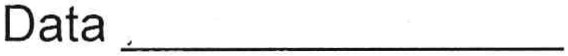 Allegare copia di un documento d’identità in corso di validità. Modalità di presentazione della domanda all’ATC: - a mezzo posta  - via mail/pec - consegna a mano da protocollareNote: a seguito accettazione della domanda l’ATC rilascerà autorizzazione di ospitalità venatoria. 